Classe les objets selon qu’ils sont conducteurs ou isolants électriques: RAPPEL : les métaux sont conducteurs du courant électrique - les matières céramiques et organiques sont des isolantsClasse les objets selon qu’ils sont conducteurs ou isolants électriques: RAPPEL : les métaux sont conducteurs du courant électrique - les matières céramiques et organiques sont des isolantsClasse les objets selon qu’ils sont conducteurs ou isolants électriques: RAPPEL : les métaux sont conducteurs du courant électrique - les matières céramiques et organiques sont des isolantsClasse les objets selon qu’ils sont conducteurs ou isolants électriques: RAPPEL : les métaux sont conducteurs du courant électrique - les matières céramiques et organiques sont des isolantsClasse les objets selon qu’ils sont conducteurs ou isolants électriques: RAPPEL : les métaux sont conducteurs du courant électrique - les matières céramiques et organiques sont des isolantsClasser les solides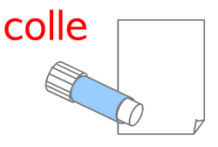 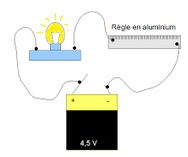 CONDUCTEURS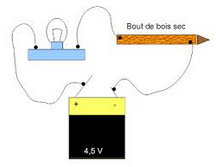 ISOLANTS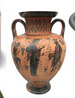 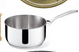 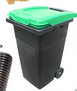 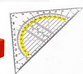 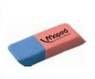 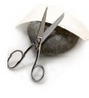 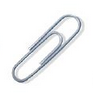 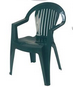 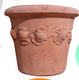 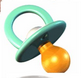 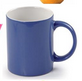 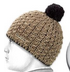 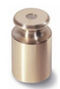 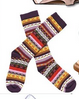 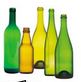 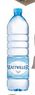 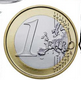 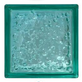 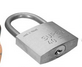 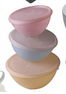 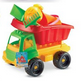 Classer les solidesCONDUCTEURSISOLANTS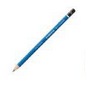 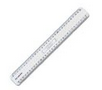 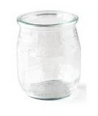 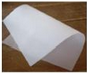 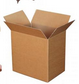 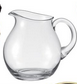 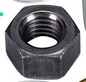 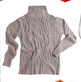 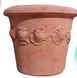 Classer les solidesCONDUCTEURSISOLANTS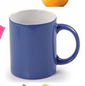 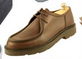 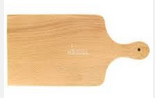 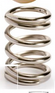 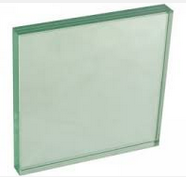 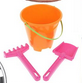 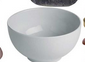 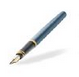 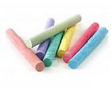 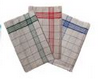 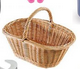 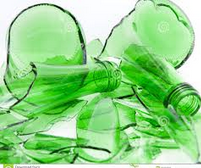 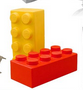 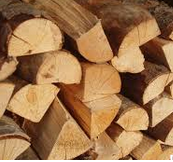 Classer les solidesCONDUCTEURSISOLANTSClasser les solides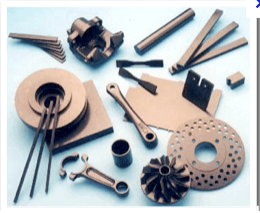 les étiquettes dans la colonne correspondanteCONDUCTEURSISOLANTS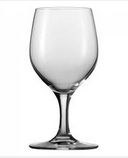 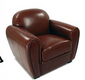 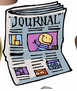 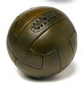 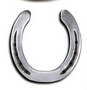 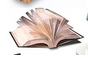 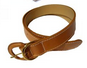 